Муниципальное бюджетное дошкольное образовательное учреждение 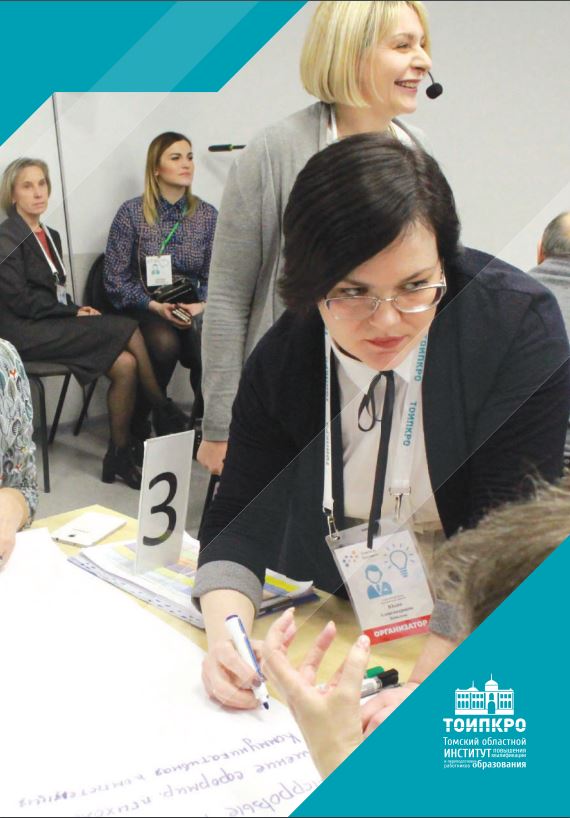 детский сад «Светлячок» г. Южи155630, Ивановская область, г. Южа, ул. Горького, д.5Телефон: (8-493-47) 2-15-12, e-mail: dou_svetlyachok5@mail.ruПрофессиональный рост необходим любому человеку. Он дает ощущение стабильности, уверенности в будущем, не позволяет «сгореть» на работе.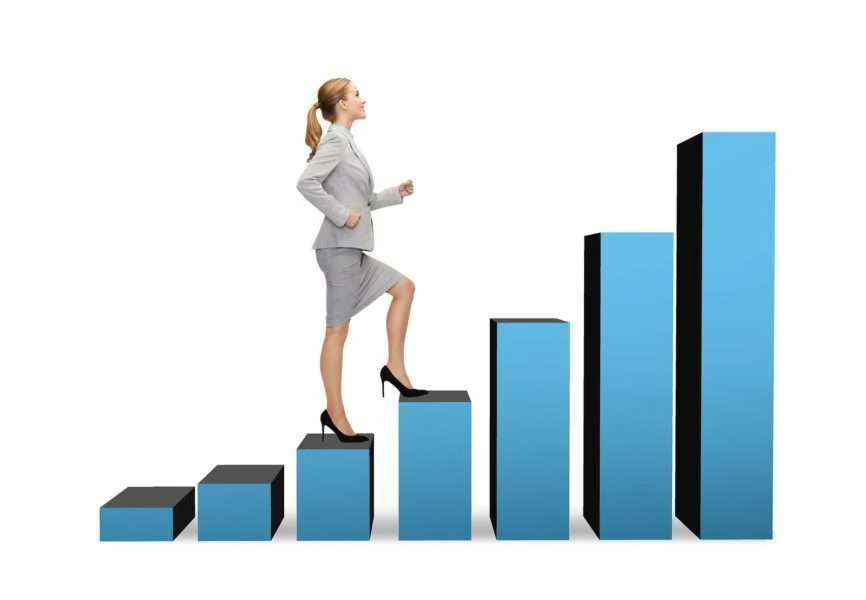 Педагогическая умелость – теоретическая и практическая база педагога, при отсутствии которой невозможно обучать и воспитывать детей.Педагогическое мастерство – высочайшая степень учебно-воспитательной      деятельности педагога.Педагогическое творчество – изменение, модернизация методов учебно-воспитательной работы.Педагогическое новаторство – внесение и реализация в процессе обучения новых, современных мыслей, подходов.  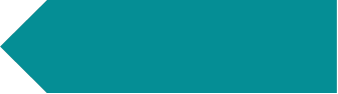 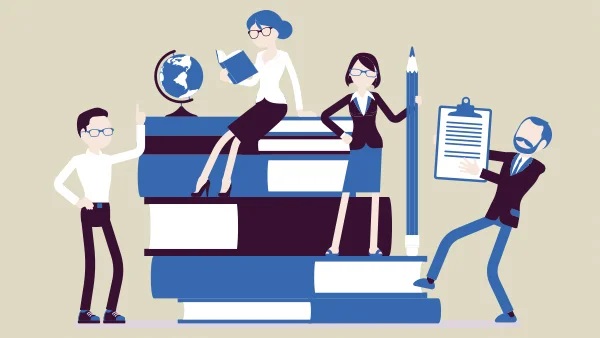 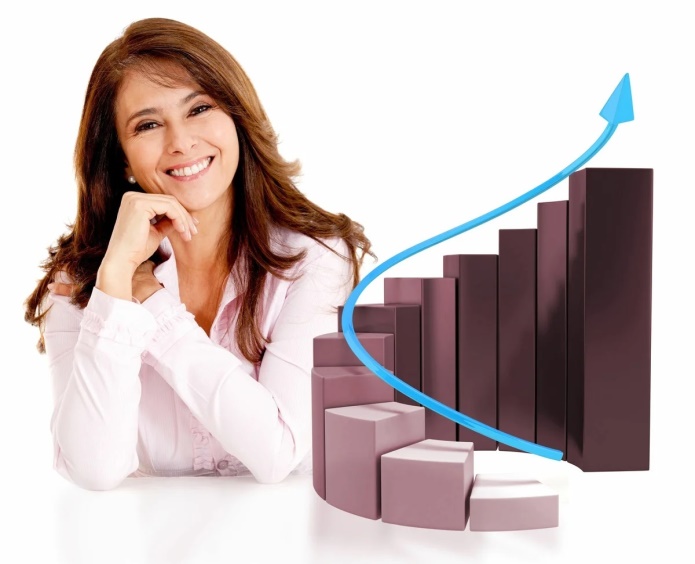 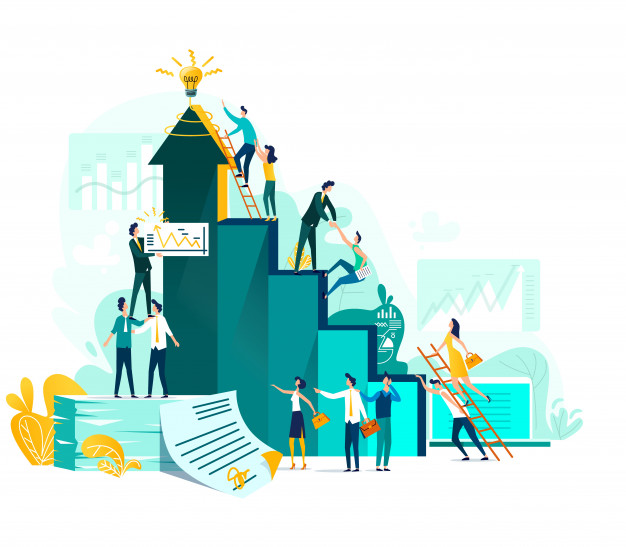 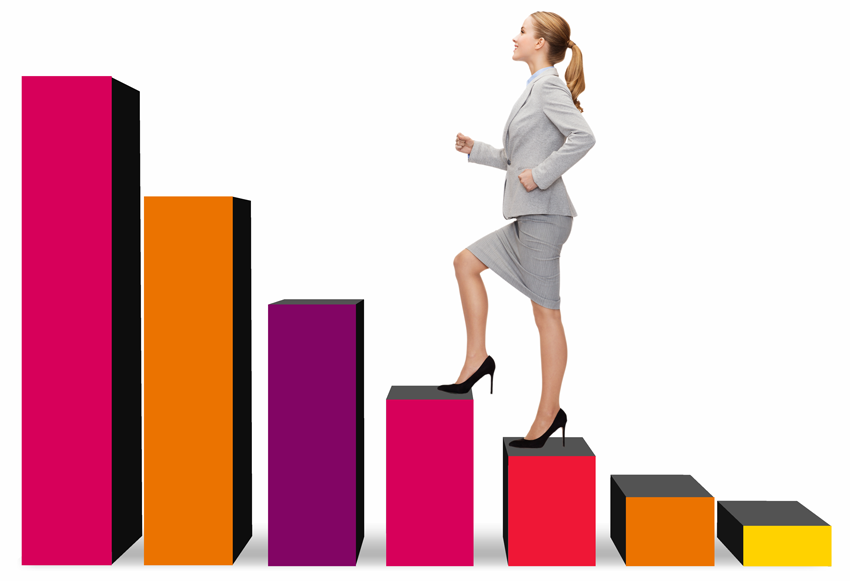 